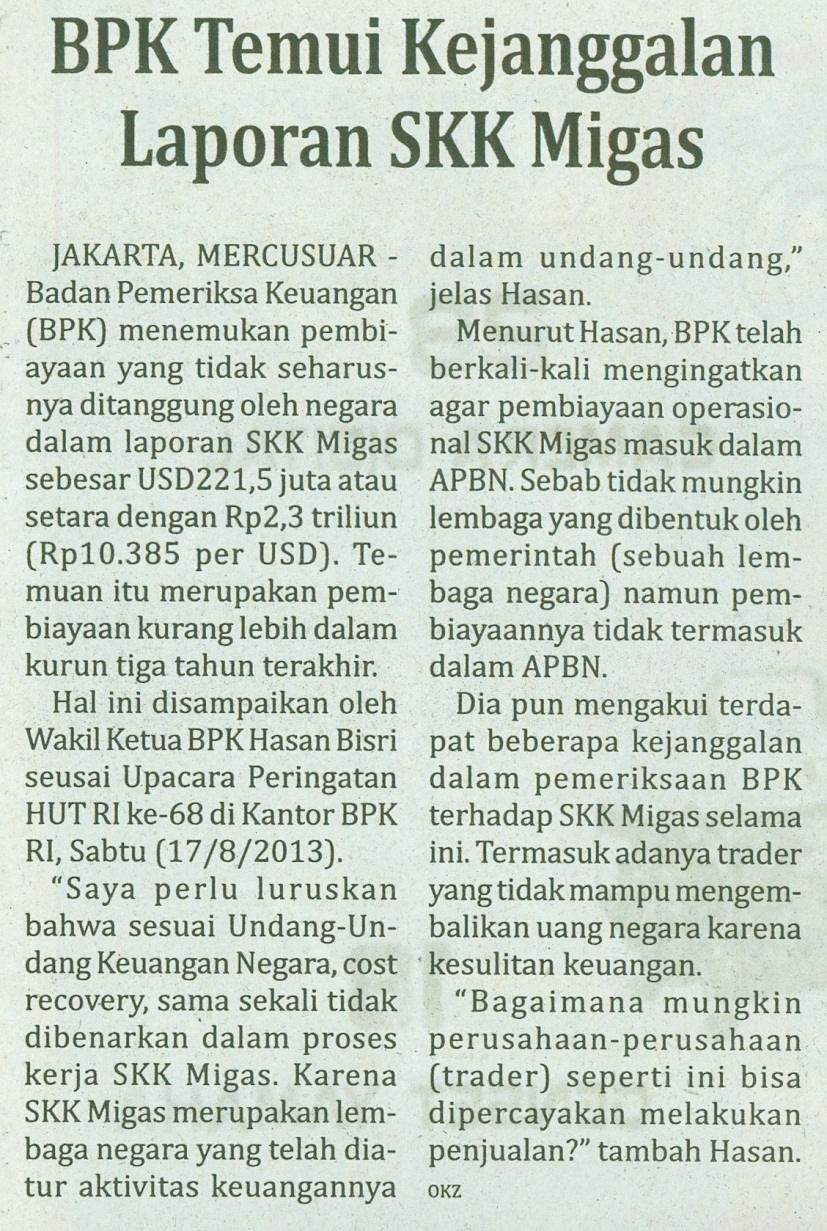 Harian    	:MercusuarHari, tanggal:Selasa, 20 Agustus 2013Keterangan:Halaman 19  Kolom 11-12 Entitas:BPK RI